西北研究院公章使用申请表用印人部门用印人用印次数用印日期备注用印事由所在部门负责人及审核意见意见：意见：意见：用印事由所在部门负责人及审核意见签名：签名：签名：用印事由管理部门负责人及审核意见意见：意见：意见：用印事由管理部门负责人及审核意见签名：签名：签名：用印类别公章                                             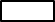 法人签字章                                       党委章                                           纪委章                                           其他                                             公章                                             法人签字章                                       党委章                                           纪委章                                           其他                                             公章                                             法人签字章                                       党委章                                           纪委章                                           其他                                             公章                                             法人签字章                                       党委章                                           纪委章                                           其他                                             公章                                             法人签字章                                       党委章                                           纪委章                                           其他                                             主管院领导及审核意见意见：意见：意见：用印类别公章                                             法人签字章                                       党委章                                           纪委章                                           其他                                             公章                                             法人签字章                                       党委章                                           纪委章                                           其他                                             公章                                             法人签字章                                       党委章                                           纪委章                                           其他                                             公章                                             法人签字章                                       党委章                                           纪委章                                           其他                                             公章                                             法人签字章                                       党委章                                           纪委章                                           其他                                             主管院领导及审核意见签名：签名：签名：办公室复核人：办公室复核人：办公室复核人：办公室复核人：办公室复核人：办公室复核人：用印人联系电话：用印人联系电话：用印人联系电话：用印人联系电话：